Конспект занятия по изобразительной деятельности в старшей группе на тему "Накормите птиц зимой" Цели занятия: Расширять знания детей об условиях жизни птиц зимой.Закреплять характерные особенности внешнего вида снегиря. Развивать наблюдательность и образное восприятие мира.Формировать изобразительную технику, умения и навыки. Учить раскрашивать птиц в пределах контура.Закреплять навыки рисования методом тычка.Развивать мелкую моторику руки для подготовки к последующему обучению письму.Развивать эстетическое восприятие прекрасного и воспитывать способность к сопереживанию изображаемым образам.Материал: Бумага размером в альбомный лист с изображением силуэта снегиря, сидящего на ветке рябины. “ Рисунок”Гуашь красная и черная, кисти, тычки, салфетки, баночки с водой.Запись песни “Снеженика” (БДХ п/у В.Попова).Предварительная работа: разучивание и пение песни “Снеженика”.ХОД ЗАНЯТИЯПедагог. – Послушайте, пожалуйста, стихотворение, которое называется “Покормите птиц”.Покормите птиц зимой
Пусть со всех концов
К вам слетятся, как домой,
Стайки на крыльцо.Не богаты их корма
Горсть зерна нужна,
Горсть одна – и не страшна 
Будет им зима.Сколько гибнет их – не счесть,
Видеть тяжело,
А ведь в нашем сердце есть 
И для них тепло.Разве можно забывать;
Улететь могли,
А остались зимовать
Заодно с людьми.Приучите птиц зимой 
К своему окну, 
Чтоб без песен не пришлось
Нам встречать весну.- О чем это стихотворение?Дети. – Это стихотворение о птицах, о том, что птицам зимой нечего есть и поэтому им нужно помогать, кормить их.П. – А как мы помогаем птицам зимой?Д. – Мы (взрослые и дети) делаем для птиц кормушки и вывешиваем их на улицу. В кормушки мы кладем разный корм.П. – А из чего мы делаем кормушки?Д. – Взрослые могут сделать кормушки из фанеры, дерева, а мы из коробок от сока, молока или кефира.П. – Молодцы! А что же делать тем птицам, которые живут в лесу, ведь в лесу нет кормушек. Самое страшное для птиц – не холод. Потому что те птицы, которые остались зимовать в лесу, и те, которые прилетели в наши леса зимовать, отрастили себе пушок – второй слой перышек. Холод им не страшен. А вот голод, когда нечего кушать, - самый страшный враг для лесных жителей. Если и гибнут птицы зимой, то как раз от голода.И прилетают птички из леса поближе к человеку. Люди – добрые. Они пожалеют несчастных пташек и накормят их: кого крошками, кого зернышками. А кого и сальцем.Вот и нам сегодня прилетели птицы за помощью. Посмотрите на свои рисунки. От холода и голода наши птички стали белыми. Вы знаете, что это за птицы?Д. – Нет, мы не знаем.П. – А каких птиц вы знаете?Д. – Ворона, галка, голубь, воробей, синичка и т.д.П. – Молодцы, ребята! Вы много птиц знаете. Что же за птица нарисована у вас на листочках? Хотите узнать?Д. – Да, хотим.П. – Тогда внимательно послушайте загадку.Чернокрылый, красногрудый
И зимой найдет приют.
Не боится он простуды – 
С первым снегом тут как тут!Д. – Это снегирь.П. – Правильно, дети, это снегирь. А как отличить снегиря от других птиц?Д. – У снегиря красная грудка, черные крылья, черный хвост и черная головка.П. – Молодцы! А сейчас каждый из вас пусть раскрасит своего снегиря. Раскрашивать будем кисточкой и гуашевыми красками. Будьте аккуратны, за контур мы не заходим. Когда закончите, промойте кисть и положите ее на подставку.Самостоятельная работа.П. – Молодцы, дети! Вы все справились с заданием. Давайте немного отдохнем.Физминутка.Песенка “Снеженика” в исполнении БДХ п/у В.Попова.Припев. ЛЯ- ля- ля – ля …
Это ягода такая
Что искрится на снегу.П. – Немножко отдохнули и начинаем работать. Дети, а на ветке какого дерева сидит ваш снегирь?Д. – Снегирь сидит на ветке рябины. П. – Ребята, как вы думаете, зачем снегирь сел на эту веточку? Что он любит есть? Д. – Снегирь любит семечки, ягоды.П. – Правильно. Он очень любит ягоды рябины, а также почки деревьев и кустарника и может полакомиться мелкими орешками. А на веточках есть ягоды?Д. – На веточках осталось мало ягод. (Осталось девять ягод.)П. – Давайте нарисуем на веточках много ягод, чтобы снегирю хватило на всю зиму. Рисовать ягоды мы будем тычком. Тычок мы держим тремя пальцами. Откуда мы начнем рисовать?Д. – Рисовать начнем с верхних веточек.П. – Почему?Д. – Чтобы не испачкать рукава (руки) и не смазать рисунок.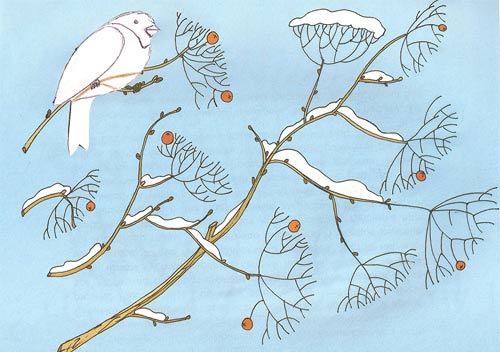 Самостоятельная работа.Помощь детям, у которых что-то не получается.П. – Все закончили рисовать? А теперь Лера пройдет по своему ряду и выберет рисунок, который ей больше всего понравился. Почему этот рисунок тебе понравился?Л. – Здесь аккуратно раскрашен снегирь, много красивых ягод.Спросить по одному ребенку с каждого ряда.П. – Мне эти рисунки очень понравились и рисунки остальных ребят тоже. Вы все молодцы!Программные цели:1. Продолжать знакомить с нетрадиционными приемами рисования.2. Развивать образное мышление.3. На примере стихотворения воспитывать в детях чувство ответственности за свои поступки.4. Знакомить со свойствами воды (экспериментальная деятельность).Материалы для занятия: цветная бумага темных тонов, клей, поваренная соль, пластиковые стаканчики с подкрашенной водой, «конфетти» из фольги.Предварительная работа: за день до занятия на прогулке дети наблюдали за формой и структурой снежинок (на темной бумаге с помощью лупы), а также самостоятельно изготовили конфетти из фольги.Ход занятия:Воспитатель: Ребята, сегодня-первый день зимы. Зима - замечательное время года. Давайте вспомним названия зимних месяцев (Ответы детей). Верно. Зимой все покрыто снегом: крыши домов, земля, деревья. К сожалению, в тепле снег очень быстро тает, поэтому мы можем любоваться его красотой только на улице. А во что превращается снег в помещении? Верно, в воду. Мы уже знаем, что и снег, и лед, и пар - это вода, только в разных состояниях. Чтобы частичка зимы была с нами всегда, сегодня мы создадим зимнюю картину. Прежде чем приступить к работе, послушайте, пожалуйста, стихотворение:Холодно на улице,Ветер завывает,Только Миша с ВанейВсё в снежки играют.Мама Ваню позвала,Он ушел домой.«Ну и пусть,- подумал Миша,-Я уже большой!».Уж на улице темно,В синем небе звезды,Михаил совсем замерз,Да уже и поздно…Он в промокших сапогах,Шапке набекрень…Мама спрашивает сына:- Где ты бегал целый день?Только Миша наш молчит-Горло у него болит!Он на маму смотрит хмуро-У него температура!Ребята, как вам кажется, правильно ли поступил Миша, целый день проведя на улице? Какая была погода? Почему мальчик заболел? Что нужно делать, чтобы не простудиться? (Ответы детей).А сейчас мы с вами приступим к созданию наших зимних картин. Вы видите, что сегодня вместо красок и белых альбомных листов перед вами не совсем обычные материалы. Оказывается, с помощью клея и соли тоже можно рисовать! Сейчас мы узнаем, как.Воспитатель знакомит детей с техникой «солевого» рисования и предлагает самостоятельно украсить листы темной цветной бумаги произвольными рисунками на «зимнюю» тематику. По желанию ребенка для украшения рисунка можно использовать конфетти.Воспитатель: Ну вот, молодцы! Какие красивые снежные картины получились у вас! Нужно немного времени, чтобы клей высох. А мы пока с вами разомнемся!Физминутка «Зимняя прогулка»Рано утром в парк ходили (ходьба на месте),Там снеговика лепили (махи руками),А потом с горы катились (волнообразные движения руками),Веселились и резвились (прыжки).В Таню кинули снежком (произвольные движения),В Вову кинули снежком,В Мишу кинули снежком -Получился снежный ком!Холодно гулять зимой (киваем головой)-Побежим скорей домой (возвращаемся на места)!Подведение итогов.Воспитатель: Ребята, у нас получились очень красивые снежные картины. А самое главное - этот снег не тает и будет долго радовать вас. Что нового мы сегодня узнали? (Рисовать можно не только карандашами и красками).Сейчас мы пойдем на улицу и продолжим наблюдения за свойствами воды. Возьмите, пожалуйста, стаканчики. Можете добавить в воду конфетти. В конце прогулки мы увидим, что произошло с водой на морозе.Сентябрь.Октябрь.Ноябрь.Декабрь.Январь.Февраль.Март.Апрель.Май.Июнь.Что такое снеженика Что такое снеженика Что такое снеженикаЯ ответить вам могу.Это ягода такая Это ягода такая Это ягода такаяЧто искрится на снегу.Руки на пояс, потом в стороны.Что такое снеженика Что такое снеженика Что такое снеженикаЯ ответить вам могу.Это ягода такая Это ягода такая Это ягода такаяЧто искрится на снегу.Голову – в одну, в другую сторону.Что такое снеженика Что такое снеженика Что такое снеженикаЯ ответить вам могу.Это ягода такая Это ягода такая Это ягода такаяЧто искрится на снегу.Что такое снеженика Что такое снеженика Что такое снеженикаЯ ответить вам могу.Это ягода такая Это ягода такая Это ягода такаяЧто искрится на снегу.Что такое снеженика Что такое снеженика Что такое снеженикаЯ ответить вам могу.Это ягода такая Это ягода такая Это ягода такаяЧто искрится на снегу.Руки на пояс, потом впередЧто такое снеженика Что такое снеженика Что такое снеженикаЯ ответить вам могу.Это ягода такая Это ягода такая Это ягода такаяЧто искрится на снегу.Что такое снеженика Что такое снеженика Что такое снеженикаЯ ответить вам могу.Это ягода такая Это ягода такая Это ягода такаяЧто искрится на снегу.Что такое снеженика Что такое снеженика Что такое снеженикаЯ ответить вам могу.Это ягода такая Это ягода такая Это ягода такаяЧто искрится на снегу.У нее такой лучистый Сжимаем и разжимаем ладони. У нее такой лучистый У нее такой лучистыйСеребристый белый цвет.И для снежной королевы Руки на поясе. Наклоны влево, вправо.И для снежной королевыИ для снежной королевыНичего вкуснее нет.Припев. Ходьба на месте.Не ищите снеженику Грозят пальчиком, сначала одной потом Не ищите снеженику другой рукой.Не ищите снеженикуПо лугам и по лесамПотому что снеженику Махи руками над головой.Потому что снеженикуПотому что снеженикуЯ ее придумал сам.Припев. Ходьба на месте.№ЗанятиеЦель1.«Георгины»Объемная аппликация. Учить детей составлять цветок из отдельных лепестков, аккуратно сгибая их по центру вдоль, наклеивать намазывая клеем только ровный край лепесточка. Катать шарики из салфетки, аккуратно наклеивать их в середину цветочка. Приклеивать свой цветок в общий букет так, что бы он не загораживал цветы других детей.2.«Грибочки»Аппликация, выполненная торцом бумаги. Учить детей скручивать готовые полосочки бумаги в рулончик. Готовые рулончики наклеивать на нарисованную форму гриба.3.«Осенняя пора»Коллективная аппликация из листьев. Предложить детям сделать картину из листьев. Каждому ребенку предложить выбрать, что он хочет сделать (показать картинки, образцы), учить аккуратно приклеивать листики в правильной последовательности. Учить красиво располагать готовые аппликации на ватмане.4.«Зверушки»Поделки из природного материала. Предложить детям изготовить зверушек из природного материала. Учить детей самостоятельно составлять зверей: туловище-шишка, голова-каштан и подобное. Предложить самим придумать и изготовить зверушку, (возможен показ образца или картинок). Использовать для соединения деталей пластилин. №ЗанятиеЦель1.«Жираф»Аппликация с использованием крашенного песка. Познакомить детей с новым для них видом ручного труда. Ознакомить с техникой работы. Учить аккуратно намазывать клеем необходимый участок работы, аккуратно засыпать этот участок песком соответствующего цвета. Учить равномерно распределять свой участок работы на общем изображении. 2.«Бабочка»Мозаичная аппликация из бросового материала. Познакомить детей с новым для них видом ручного труда. Ознакомить с техникой работы. Учить аккуратно разрезать остатки самоклеющейся пленки на одинаковые квадратики размером 1*1 см. Наклеивать на работу соответствуя цвету заготовки, выполненной педагогом.3.«Зверушки из фисташек»Поделки и фисташек. Познакомить детей с новым для них видом ручного труда. Ознакомить с техникой работы. Предложить самим придумать и изготовить зверушку, (возможен показ образца или картинок). Использовать для соединения деталей пластилин.4.«Золотая осень»Мозаичная аппликация из пластилина. Учить детей самостоятельно выполнять работу, отщипывать маленькие кусочки пластилина и наклеивать их на форму, приготовленную педагогом.№ЗанятиеЦель1.«Гусеница»Аппликация с использованием крашенного песка. Продолжать знакомить детей с новым для них видом ручного труда. Учить аккуратно намазывать клеем необходимый участок работы, аккуратно засыпать этот участок песком соответствующего цвета. Учить равномерно распределять свой участок работы на общем изображении. создавать композицию.2.«Собака»Объемная фигурка и бумаги. Познакомить детей с новым для них видом ручного труда. Ознакомить с техникой работы. Учить вырезать из бумаги различные фигуры, склеивать из них различные детали фигуры. Внимательно слушать объяснения педагога и повторять его действия. Быть внимательным и аккуратным. 3.«Зверушки из фисташек»Поделки и фисташек. Познакомить детей с новым для них видом ручного труда. Ознакомить с техникой работы. Предложить самим придумать и изготовить зверушку, (возможен показ образца или картинок). Использовать для соединения деталей пластилин.4.«Черепашка»Аппликация с использованием чайной заварки. Познакомить детей с новым для них видом ручного труда. Учить аккуратно намазывать клеем необходимый участок работы, аккуратно засыпать этот участок заварки. Учить равномерно распределять свой участок работы на общем изображении, создавать композицию.№ЗанятиеЦель1.«Ёлочка»Мозаичная аппликация из бросового материала. Продолжать знакомить детей с новым для них видом ручного труда. Учить аккуратно разрезать остатки самоклеющейся пленки на одинаковые квадратики размером 1*1 см. Наклеивать на работу соответствуя цвету заготовки, выполненной педагогом.2.«Символ года»Плакат.Аппликация из резаных ниток. Продолжать знакомить детей с техникой выполнения аппликации из ниток. Учить равномерно намазывать небольшие участки изображения и посыпать их мелко нарезанными педагогом нитками, соответствующим участку изображения цветом. 3.Открытка «Веселые хороводы»Открытка, аппликация. Учить детей аккуратно складывать лист бумаги пополам по длинной стороне, складывать гармошкой, вырезать фигурку снеговика и аккуратно вклеивать ее внутрь заготовки открытки. Бисерография. Учить украшать свою открытку бисером и пайотками. Равномерно распределять блестки на лицевой стороне открытки.№ЗанятиеЦель1.«Волшебные снежинки»Лепка из соленого теста. Украшение из бисера. Учит детей изготавливать снежинку их четырех тонких колбасок, пересекающихся в центре. Развивать фантазию в украшении снежинок бисером.2.«Киска»Объемная фигурка и бумаги. Познакомить детей с новым для них видом ручного труда. Ознакомить с техникой работы. Учить вырезать из бумаги различные фигуры, склеивать из них различные детали фигуры. Внимательно слушать объяснения педагога и повторять его действия. Быть внимательным и аккуратным. 3.«Дед Мороз»Мозайка из пластилина. Учить отрывать от большого куска пластилина маленькие кусочки, катать из них между пальцами маленькие шарики, выкладывать шариками готовую форму, нарисованную на светлом картоне, контролировать совпадение цветов рисунка и пластилина.№ЗанятиеЦель1.Поздравительная открытка.Открытка, аппликация. Учить детей аккуратно складывать лист бумаги пополам по длинной стороне, складывать гармошкой, вырезать фигурку снеговика и аккуратно вклеивать ее внутрь заготовки открытки. Бисерография. Учить украшать свою открытку бисером и пайотками. Равномерно распределять блестки на лицевой стороне открытки.2.«Валентинки»Поделка из салфеток. Учить детей катать шарики из разноцветных салфеток, аккуратно намазывать не большой участок формы клеем и приклеивать шарики из салфеток.3.«Вертушка»Конструирование-оригами. Познакомить детей с новым для них видом ручного труда. Ознакомить с техникой работы. Учить аккуратно складывать лист бумаги по диагонали, вдоль и поперек. Внимательно слушать объяснения педагога и повторять его действия. Быть внимательным и аккуратным4.«Звери из полоски картона»Конструирование. Учить детей отрезать от листа картона неширокие полосочки, склеивать эти полосочки в кольца. Самостоятельно моделировать зверушку по своему усмотрению. №ЗанятиеЦель1.«Весеннее солнышко»Аппликация с использованием крашенного песка. Продолжать знакомить детей с новым для них видом ручного труда. Учить аккуратно намазывать клеем необходимый участок работы, аккуратно засыпать этот участок песком соответствующего цвета. Учить равномерно распределять свой участок работы на общем изображении. создавать композицию.2.Поздравительная открытка.Открытка, аппликация. Учить детей аккуратно складывать лист бумаги пополам по длинной стороне, складывать гармошкой, вырезать фигурку снеговика и аккуратно вклеивать ее внутрь заготовки открытки. Бисерография. Учить украшать свою открытку бисером и пайотками. Равномерно распределять блестки на лицевой стороне открытки.3.«Первые цветы»Аппликация. Учить детей самостоятельно вырезать лепесточки из прямоугольника цветной бумаги, составлять из них цветок.4.«Утята»Аппликация из резаных ниток. Познакомить детей с техникой выполнения аппликации из ниток. Учить равномерно намазывать небольшие участки изображения и посыпать их мелко нарезанными педагогом нитками, соответствующим участку изображения цветом.№ЗанятиеЦель1.«Звери из полоски картона»Конструирование. Учить детей отрезать от листа картона неширокие полосочки, склеивать эти полосочки в кольца. Самостоятельно моделировать зверушку по своему усмотрению. 2.«Овечки»Объемная фигурка и бумаги. Познакомить детей с новым для них видом ручного труда. Ознакомить с техникой работы. Учить вырезать из бумаги различные фигуры, склеивать из них различные детали фигуры. Внимательно слушать объяснения педагога и повторять его действия. Быть внимательным и аккуратным. 3.«Паровозик»Мозаичная аппликация из бросового материала. Продолжать знакомить детей с новым для них видом ручного труда. Учить аккуратно разрезать остатки самоклеющейся пленки на одинаковые квадратики размером 1*1 см. Наклеивать на работу соответствуя цвету заготовки, выполненной педагогом.4.«Пасхальные яйца»Лепка из соленого теста. Учить тонко расплющивать тесто, закатывать в него форму от шоколадного яйца. Катать между ладошками, придавая форму яйца. Бисерография. Украшать форму по желанию ребенка, использовать при украшении бисер и стеклярус.№ЗанятиеЦель1.Поздравительная открытка.Открытка, аппликация. Учить детей аккуратно складывать лист бумаги пополам по длинной стороне, складывать гармошкой, вырезать фигурку снеговика и аккуратно вклеивать ее внутрь заготовки открытки. Бисерография. Учить украшать свою открытку бисером и пайотками. Равномерно распределять блестки на лицевой стороне открытки.2.«Звери из полоски картона»Конструирование. Учить детей отрезать от листа картона неширокие полосочки, склеивать эти полосочки в кольца. Самостоятельно моделировать зверушку по своему усмотрению. 3.«Лев»Поделка из бросового материала. Учить детей обклеивать картонные рулончики, самостоятельно вырезать детали льва, соединять детали между собой. (Возможно использование образца или изображения поделки)4.«Барашек»Аппликация, выполненная торцом бумаги. Учить детей скручивать готовые полосочки бумаги в рулончик. Готовые рулончики наклеивать на нарисованную форму барашка.№ЗанятиеЦель1.«Вазочка»Поделка из папье-маше. Продолжать знакомить детей с новым видом ручного труда. Учить отрывать маленькие кусочки бумаги, обмакивая их в воду, приклеивать на форму (баночка.) Разукрашивание готового изделия. Учить аккуратно, раскрашивать подсохшее изделие гуашью.2.«Зайчик»Аппликация. Учить детей вырезать кружочки и овалы из квадратов, аккуратно намазывать клеем готовые формы, аккуратно приклеивать на картон, составляя фигуру зайчика.3.«Рыбка»Мозаичная аппликация из бросового материала. Продолжать знакомить детей с новым для них видом ручного труда. Учить аккуратно разрезать остатки самоклеющейся пленки на одинаковые квадратики размером 1*1 см. Наклеивать на работу соответствуя цвету заготовки, выполненной педагогом.4.«Звери из полоски картона»Конструирование. Учить детей отрезать от листа картона неширокие полосочки, склеивать эти полосочки в кольца. Самостоятельно моделировать зверушку по своему усмотрению. 